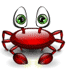 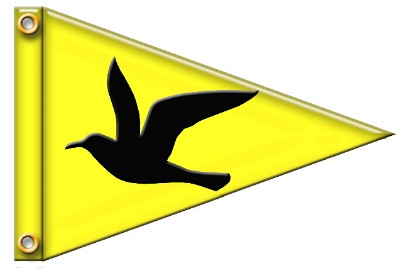 West River Yacht Club Annual Crab FeastWhen:  Saturday, September 21, 2019Start time:  1:00 pm (Happy Hour--Drinks & Light Appetizers)Buffet will start at 2:00 pm**Live Music by Off the Hook starting at 2pm**Menu includes:Steamed Crabs, Maryland Crab Soup,Baked Ziti with Garlic Bread, Sweet and Sour Meatballs,Pasta Salad, Tossed Garden Salad,Corn on the Cob, Sliced Watermelon & DesertDraft Beer, Wine, Select Mixed Drinks, Water & SodaGuest CostAdults:  $60Children (Ages 6-15):   $20Children 5 and under are FreePLEASE RSVP By No Later Than Monday, September 10th